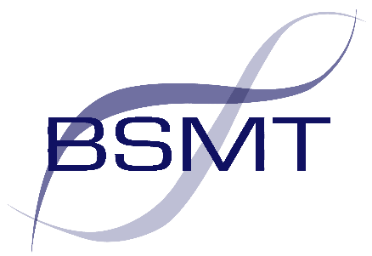 BRITISH SOCIETY FOR MICROBIAL TECHNOLOGY38th ANNUAL MICROBIOLOGY CONFERENCERoyal Air Force Museum, HendonDate: Thursday 11th May 2023Current Topics in Microbiology and InfectionCost: Early Bird Discount of £95:00 applies to registrations received before 16 April 2023 (Extended date)The higher rate of £110:00 will apply to registrations received after this date Full Time Student Rate £45(Fee includes morning coffee, light refreshments & lunch)       Applications may be submitted:      1) Register for the conference here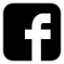 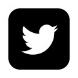 2) on-line via the link on the BSMT website: www.bsmt.org.uk 3) via the link in a BSMT email received Please note that photos may be taken throughout the day for BSMT publicity 08.30 – 09.55Registration, Coffee and Trade Show09.55 – 10.15Formal hand over of Chair of BSMT: Dr Valerie BevanWelcome to Conference and Overview of the Day by BSMT Chair: Dr Mark WilksChair for the Morning Session: Professor Brian Duerden CBE10.15 – 10.55Overview of the development of AMR and approaches to controlling itProfessor Alasdair MacGowan, Professor of Antimicrobial Therapeutics, University of Bristol10.55 – 11.30How the diagnostic laboratory detects AMRDr Mandy Wootton, Scientific Lead, Specialist Antimicrobial Chemotherapy Unit, Public Heath Wales, Cardiff11.30 – 12.00Break & Trade Show (with light refreshments)12.00 – 12.35Advances in NGS for the detection of AMR and their use in diagnostics and IPCDr Nathanial Storey, Senior Bioinformatician, Department of Bioinformatics, Great Ormond Street Hospital, London12.35 – 13.10  Laboratory development for AMR surveillance in low- and middle-income countries Dr Claire Gordon, Consultant in Infection, Rare & Imported Pathogens Laboratory (RIPL) UK Health Security Agency, London13.10 – 14.30Trade Show & LunchChair for the Afternoon Session: Dr Kate Templeton14.30 – 15.05Network-wide analysis of the Serosep EntericBio Gastro Panel 2 and C. difficile assays for the detection of enteric pathogens in Public Health Wales microbiology laboratories Michael Perry, Lead Clinical Scientist, Molecular Diagnostic Unit, Public Health Wales, Cardiff15.05 – 15.40Advantages and disadvantages of molecular methods over culture in the detection of orthopaedic infections Dr Kevin Cole, Senior BMS, North Tyneside General Hospital, Newcastle15.40 – 16.15Group A streptococcal infections and other infections in children in the post-pandemic periodDr Charlene Rodrigues, Consultant in Paediatric Infectious Diseases, St Mary's Hospital, London and London School of Hygiene & Tropical Medicine   